THIS IS THE TITLE OF THE PAPER IN CAPITALS AND 12 PTS:SINGLE SPACING IF TWO LINES ARE NEEDEDGerald BostSymposium ChairmanBulgenbachweg 24D-13465 Berlin, Germanytims@windmill.deAbstract: Besides indicating the nature of the topic, the abstract should attempt to summarize the findings of the paper. Please do not use more than 150 words. This paper serves as a template.Keywords: milltechnology, waterpower, history (max. 5 words)1. IntroductionLeft and right margins should be 30mm on A4 size paper while 33 mm is required for top and bottom margins on A4 size. Text should be fully  (left and right) justified and typed in Arial, size 11pt.  Hyphenating words is encouraged to obtain more even word spacing. Use single spacing for the body of the paper, and double spacing between paragraphs and sections, as well as after title and affiliation of the author(s), abstract and keywords. Also use double spacing around tables and illustrations. Use bold-face type on all headings.This is the second paragraph of the first section. Please insert a blank line (“double spacing”) between two consecutive paragraphs.2. Illustrations and tablesThis is the first paragraph of the second section. Please insert one blank line before and after the heading of each section title. A section title should be bold-faced.A Formal Paper must not exceed 12 pages including all tables, illustrations and references.  Tables and illustrations should go into the body of the manuscript, close to where they are referenced. The paper should preferably be submitted as a Microsoft Word document and sent as an attachment to email, or on 3½” diskette, or on CD-ROM. Illustrations may be in colour, but a black-and-white print should be possible in good quality. Please ensure that text in illustrations remains legible when decreasing their size. In addition to the MS Word file, the paper should be digitally produced in PDF-format (or: printed on A4 white bond paper and sent by traditional mail) to ensure that your special fonts, formulas and diacritical symbols will be reproduced as intended.Please have a look at the symposium’s logo (Figure 1). Table 1 contains some important information as well. Their label and the title should be centered and typed in upper/lower case.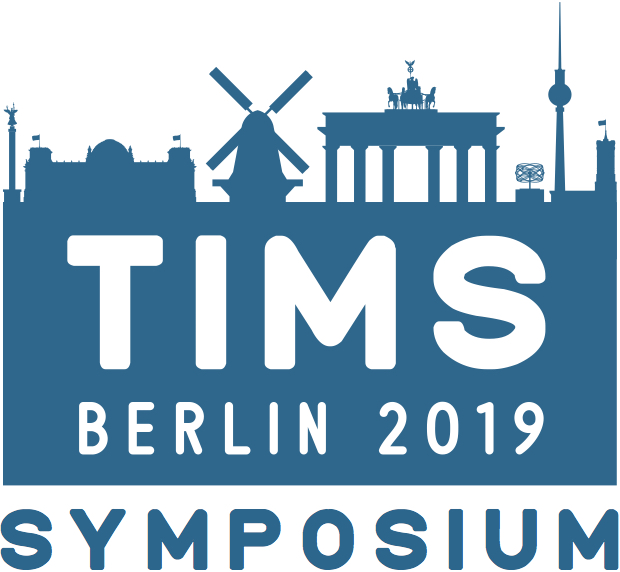 Figure 1: The symposium’s logoTable 1: This Table contains some important but invisible informationBooks, journals and other references should be cited in the text by the author’s surname enclosing in parentheses the year of publication. The article in International Molinology about horizontal windmills of Andros, for example, is referenced as Speis  (2005). Or, a book reference such as Wolff (1885). Order references alphabetically.The following relationship is valid for all i:	xi + yi = zi									(1)where	xi = the number of ….	yi = the number of ....	zi = the total number of ….3. ConclusionsThis section should summarize the paper’s purpose and its findings and attempt to draw a conclusion.Appendix 1 (2, 3, …)If any.ReferencesG. Bost, 150 Jahre Britzer Mühle, Berlin 2015, ISBN 123 456 789A.R. Wolff, The Windmill as a prime Mover, Wiley, New York, 1885.The author(s)It would be very much appreciated if some information about the author(s) of a Formal Paper and his/her/their relationship with the paper’s subject could be added to the paper (maximum 150-200 words), plus a small photograph (in JPEG/JPG format) of each author.